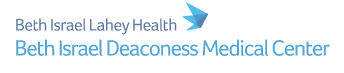 Certified Test, Adjust and Balance Report TemplateTable of ContentsDefinition of TermsFirm CertificationsReport CommentsMeter CertificatesBalancing Report Room Profile SummaryRoom No. XX Room Sketch & Individual AirflowsRoom No. XX Room Sketch & Individual AirflowsDefinition of TermsFirm CertificationsMeter CertificationsFirm: 	Project:  	Project Address:  	Remarks:Balancing Report Room Profile SummaryRemarks:System SketchBeth Israel Deaconess Medical CenterDraft No. 1	6/26/13Contractor:Engineer:Architect:Project:Project Address:Report Revision No.:Report Date:Technician:Balancing Firm Name:Firm Address:Firm Phone No.:Certification:Firm Certification No.:Certification Expiration Date:Project:Address:Page:Revision:Test Date:Readings By:Project:Address:Page:Revision:Definition of TermsDefinition of TermsDefinition of TermsDefinition of TermsDefinition of TermsDefinition of TermsACPHAir Changes per HourFHFume HoodNCNot CompleteAHUAir Handlin UnitFPMFee Per MinuteNICNot in ContractAKFree AreaFPTFan Powered TerminalNLNot ListedACBActive Cooling BeamFTFeet of WaterNRNot RecordedBVBalancing ValveHFHEPA Filter TerminalNSNot ShownBSBird ScreenHPHeat PumpRRReturn RegisterCDCeiling DiffuserKFVAV/CV CFM at 1.00” of VPSGSupply GrillCFMCubic Feet Per MinuteKVCorrection MultiplierSRSupply RegisterCECeiling ExhaustLATLeaving Air TemperatureSPStatic PressureCRCeiling RegisterLDLineal DiffuserTBDTo be DeterminedDNLData Not ListedLRLineal ReturnVPVelocity PressureDPDifferential PressurePERFPerforated FaceVAVVariable Air VolumeEGExhaust GrillMAXMax Air Flow SettingVELVelocityEATEntering Air TemperatureMINMin Air Flow SettingWMSWire Mesh ScreenERExhaust RegisterNANot ApplicableWPDWater Pressure DropTest Date:Readings By:Project:Address:Page:Revision:Test Date:Readings By:Project:Address:Page:Revision:Instrument Used/Serial No.ApplicationDates of UseCalibration Due DateTest Date:Readings By:Project:Test ApparatusAddress:Page:Revision:Room DesignsRoom DesignsRoom ActualsRoom ActualsRoom ActualsRoom ActualsAreaServedRoom UsePass/FailRoom AirTreatmentHumidityControlACPHPress.ACPHPress.CFMCubic FtAHU/SystemRoomPressureTest Date:Readings By:Project:SystemAddress:Page:Revision:Test Date:Readings By:OutletOutletOutletOutletDesign CFMDesign CFMFinal CFMFinal CFMAreaServedNo.TypeSizeAKCFMVELVELCFMCFM%TerminalDataTest Date:Readings By: